۱۹۵ - ای عبد ودودحضرت عبدالبهاءاصلی فارسی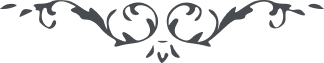 ۱۹۵ - ای عبد ودود ای عبد ودود، مقام محمود اليوم ثبوت و رسوخ بر ميثاق ربّ معبود است چه که سفينه نجاتست و چشمه آب حيات حصن حصين است و نور مبين وسيله عظمی است و واسطه کبری آيت رحمت است و رايت موهبت سند عظيم است و ملجأ قويم. از فضل خدا اميدوارم که آثار الطاف را در اقرب اوقات ظاهر فرمايد. 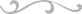 